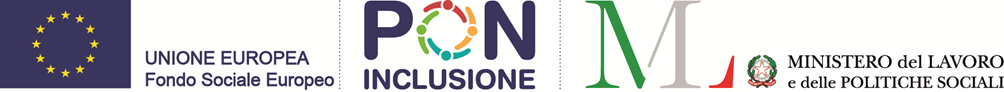 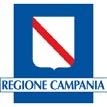 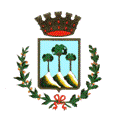 Ambito Territoriale N 22  Comune di Somma Vesuviana - CapofilaComuni Brusciano, Castello di Cisterna, Marigliano, Mariglianella, San VitalianoModello di Domanda – Allegato B Comune di Somma VesuvianaCapofila dell’AMBITO TERRITORIALE N 22Piazza Vittorio Emanuele III80049 Somma Vesuviana (NA)PEC: responsabile.po7@pec.sommavesuviana.infoMANIFESTAZIONE D’INTERESSE PER LA SELEZIONE DEI SOGGETTI OSPITANTI DISPONIBILI AD ATTIVARE TIROCINI FORMATIVI A VALERE SUL PIANO POVERTÀ 2018-2020 (G14-POV)II/La sottoscritto/a _________nato/a ________Prov. ________ il______________codice fiscale _________________ residente in via/piazza ________________n._______ Comune di ___________________Prov.___CAP____ in qualità di titolare/legale rappresentante di_____________________________________________ Consapevole delle responsabilità penali - richiamate dall’art. 76 del D.P.R. n. 445/2000 - cui può incorrere in caso di dichiarazioni mendaci, formazione a uso di atti falsi o contenenti dati non più rispondenti a verità, ai sensi degli artt. 46 e 47 del D.P.R. n. 445/2000 DICHIARA1. di aver preso visione dell’Avviso Pubblico dell’Ambito N 22 denominato “Manifestazione di interesse per la selezione dei soggetti ospitanti disponibili ad attivare tirocini formativi a valere sul Piano povertà 2019-2021 G14-POV”, accettandone tutte le condizioni; 2. di avere una sede operativa in uno dei Comuni dell’Ambito territoriale N 22;3. di essere in regola con la normativa di cui alla legge 68/1999 per il diritto al lavoro dei disabili e successive modificazioni;4. di essere in regola con la normativa sulla salute e sicurezza sui luoghi di lavoro di cui al decreto legislativo 9 aprile 2008, n. 81 (Attuazione dell'articolo 1 della legge 3 agosto 2007, n. 123, in materia di tutela della salute e della sicurezza nei luoghi di lavoro) e successive modificazioni, assicurandone l’applicazione anche ai tirocinanti ivi ospitati, e di avere il D.U.R.C. regolare;5. di non avere procedure di C.I.G. (cassa integrazione) straordinaria o in deroga in corso per attività equivalenti a quelle del tirocinio, nella medesima unità operativa, salvo il caso in cui ci siano accordi con le organizzazioni sindacali che prevedono tale possibilità;6. fatti salvi i licenziamenti per giusta causa e per giustificato motivo soggettivo e fatti salvi specifici accordi sindacali, di non ospitare tirocinanti per lo svolgimento di attività equivalenti a quelle del/dei lavoratore/lavoratori licenziato/licenziati nella medesima unità operativa e nei 12 mesi precedenti per i seguenti motivi: licenziamento per giustificato motivo oggettivo, licenziamenti collettivi, licenziamento per mancato superamento del periodo di prova, licenziamento per fine appalto, risoluzione del rapporto di apprendistato per volontà del datore di lavoro, al termine del periodo formativo.DATI ANAGRAFICI DELL’ASPIRANTE SOGGETTO OSPITANTEDenominazione o Ragione sociale____________________________________________________ Settore di Attività_________________________________________________________________ N°	iscrizione	CCIAA________________________ Luogo e data di iscrizione_________________________________________ Codice fiscale ________________________________ P. IVA __________________________ Matricola INPS____________________________ Codice PAT/INAIL______________________ Iscritta all’Albo_____________________________ N.°iscrizione ___________________________ Luogo e data d’iscrizione____________________________________ Descrizione attività principale _____________________________________________________________________________________________________________________________________________________________________________________________________________________________________________________________________ Indirizzo	sede	legale___________________________________________Comune ___________________Prov.___________C.A.P._________Telefono ___________ Fax _______________e-email ___________________ p.e.c._________________________________________Indirizzo sede operativa: via/piazza ____________________________________________ Comune ______________________ CAP _________ Telefono______________________Fax ____________________________ Numero attuale dipendenti a tempo indeterminato __________________________________ Alla presente si allega copia di un documento d’identità del/della sottoscritto/legale rappresentante del soggetto manifestante interesse. Luogo e data 							Timbro e firma del legale rappresentante CONSENSO AL TRATTAMENTO DEI DATI PERSONALIIl sottoscritto ____________________________________________________________________ titolare/rappresentante legale di _____________________ nato a _______________________________ ____ il ___________ C.F.___________________residente a ____________________________ Via _______________________________ n._____Tel. ____________________________________ Cell. ____________________________________ con la sottoscrizione del presente moduloACCONSENTEal trattamento dei dati personali, ai sensi e per gli effetti dell’art. 6, comma 1, lettera e del Reg. U.E. n. 679/2016.Letto, confermato e sottoscrittoTimbro e firma del legale rappresentante